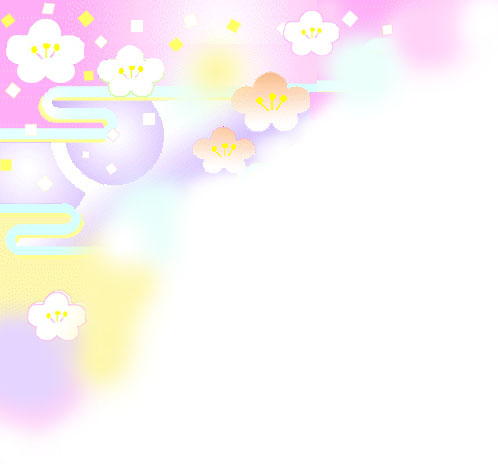 ※札幌市在住の方が対象です。該当地区の方を優先しますが、それ以外にお住まいの方はご相談下さい。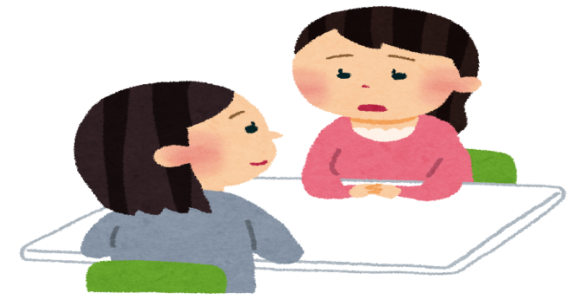 所管：札幌市子ども未来局子どもの権利推進課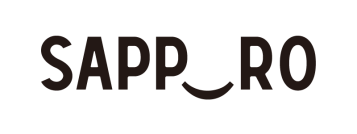 日　時会　　　場会　　　場対象地区4月24日（水）かでる2.7（740号室・760号室）中央区北2条西7丁目豊平区